Billet de sortieJ’évalue les apprentissages que j’ai fais pendant les capsules de formation.J’ai appris… 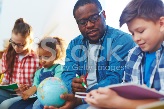 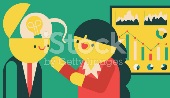 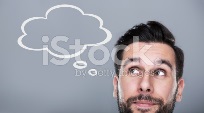 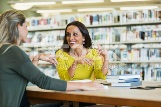 un peubeaucoup